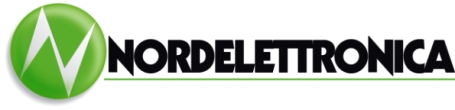 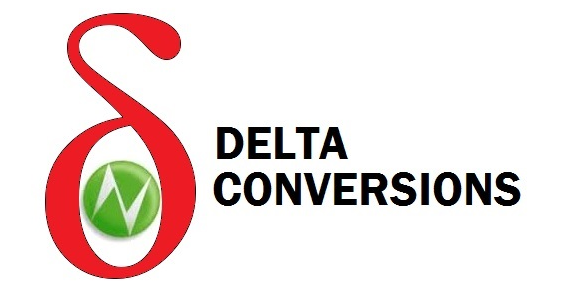 12v Power and Split Charging System for Van Conversions Not Equipped with Stop/Start Function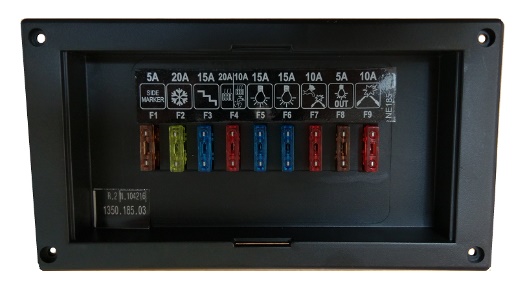 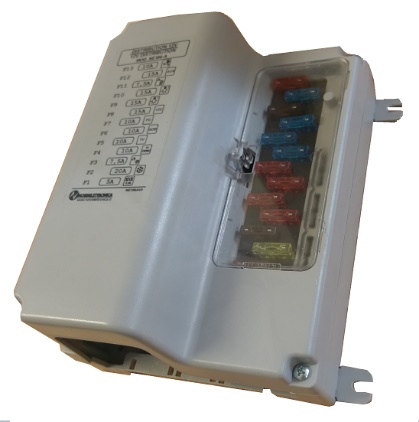 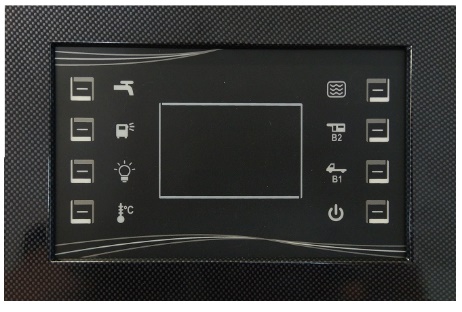 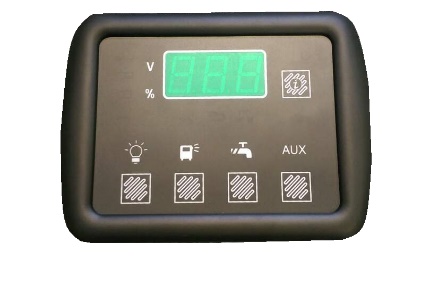 On the following page is a basic wiring diagram for the system using the NE274 control panel and NE196 fuse box, then on the final page is a pricing break down of all in the afore mentioned parts for reference: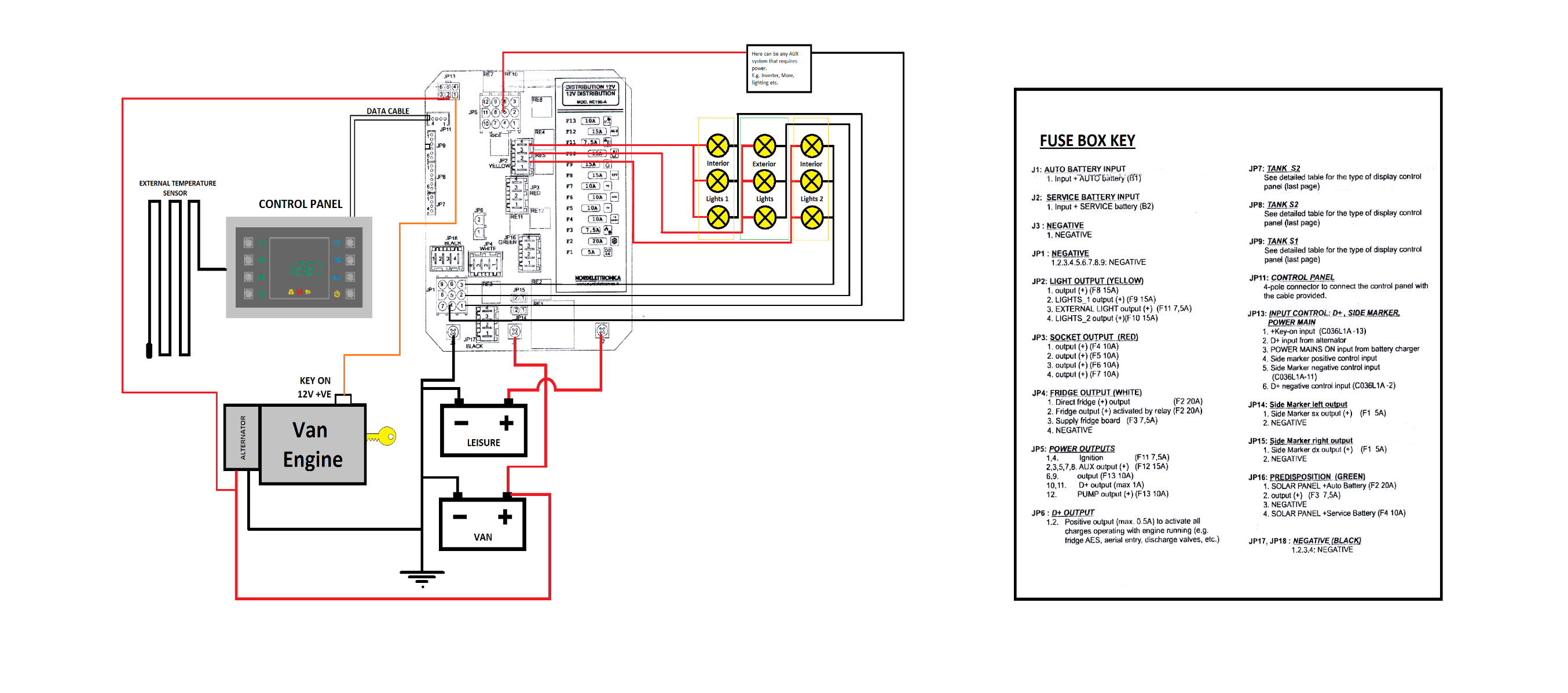 System Pricing:All prices are excluding VAT and delivery and are only relevant when buying a complete kit, individual part prices will differ from the above – check our online shop for details.(Next day delivery cost from stock = £8.00)For any more details please contact: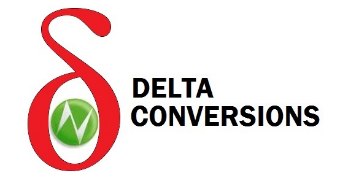 PartDescriptionPrice (ex VAT)NE185Smaller Fuse Board.£77.00NE196Larger Fuse Board.£77.00NE274Large Control Panel.£40.00NE293Small Control Panel.£32.00Data CableFor connecting the control panel to the fuse board.£9.00Temp. SensorFor use with NE274 (optional).£5.00Plugs & ConnectorsPack of all connections on fuse board (wire to be provided by customer)£5.00NE287Battery Charger (21amp, 300W)£75.00NE198Mains Fuse Box.£38.00Water SensorCustomisable as per the depth of your tank inc. sensor cable.£10.00